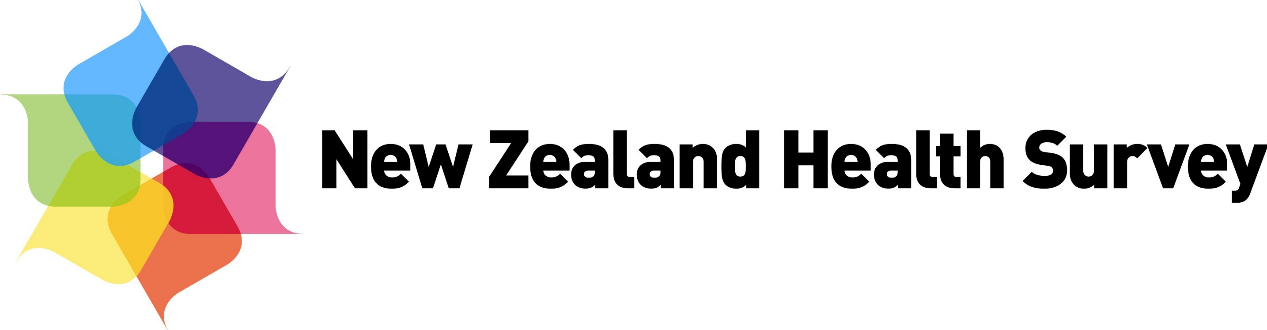 New Zealand Health SurveyChild Questionnaire (Year 11)1 July 2021 – 30 June 2022In field July 2021Table of ContentsOverview and programming information	4Informed consent	6Initial demographics	7Long-term health conditions	8Health conditions	8Mental health conditions	9Oral health	11Interviewer observations	12Health status	13General health question	13Health service utilisation	14Usual primary health care provider	14General practitioners	15Nurses at general practices and medical centres	16Emergency department	17Specialist doctors	18Dental health care workers	19Health behaviours and risk factors	20Perception of child’s weight	20Breastfeeding	20Dietary habits	22Physical activity	24Screen time	24Sleep	26Tooth brushing	26Response to child’s misbehaviour	27Behaviour and mental health self-complete section	28Strengths and Difficulties Questionnaire (SDQ) for 2–4 year olds	29Strengths and Difficulties Questionnaire (SDQ) for 5–10 year olds	30Strengths and Difficulties Questionnaire (SDQ) for 11–14 year olds	31Use of services and informal help for mental health and substance use	32Unmet need and barriers accessing mental health and addictions services	36Parental stress	37Household food security	39Socio-demographics	42Date of birth	42Ethnic group(s)	42Medical insurance	43Interviewer observation	43Extra questions if adult questionnaire has not yet been completed	44Interviewer observation	46Extra questions if primary caregiver was not the NZHS adult respondent	46Household composition	48Gender and age	48Relationships	48Exit	50Recontact information for quality control	50Recontact information for follow-up research	50Consent for data linkage	52Interviewer observations	53Respondent burden assessment	53Thank you	55Overview and programming informationInformed consentBefore we begin, I need to check that:You have read and understand the information pamphlet on the New Zealand Health Survey. You know you can ask questions at any time and you can contact CBG Health Research or the Ministry of Health if you want further information.You know that you can stop the interview at any time and you don’t have to answer every question. There is no disadvantage to you if you don’t want to take part, or if you choose to stop at any time.You know that your participation in the New Zealand Health Survey is confidential and no information that could identify you will ever be used in any reports. All your answers are protected by the Privacy Act 2020.CC.01	You agree to take part in the New Zealand Health Survey on behalf of a child aged 0-14, for whom you are the parent / legal guardian.1	Yes2	Noi If CC.01=2, display message: i Consent must be obtained before continuing. Check response. If consent is not given, exit survey and thank them for their time.CC.02	You agree for parts of this survey to be audio recorded for quality monitoring and you understand that any recording will be anonymous.1	Yes2	NoInitial demographicsBefore we begin the questionnaire, I will need to enter some general information about the child that has been randomly selected for the survey, so that I only ask questions which are applicable to their gender and age.CD.01  To begin, could you tell me the child’s first name? 	 If respondent will not provide the child’s name, initials are acceptable.  Record name. [Child’s name recorded] .R	 Refused CD.02  And are they male or female…?   Check aloud with respondent.1	Male2	FemaleCD.03	I need to know / confirm [Name's] age as the questions I ask depend on their age.  Record age under 2 years in months; and age >=2 years in years.     Only one field should be completed. If Don’t know or Refused selected, display message: I really need to know [Name’s] age in order to proceed with the questionnaire. Go back and enter age. If respondent still cannot or won’t give the age, end interview and thank respondent for their time.CD.03a	Age _____ months (range 0–23)   CD.03b	Age _____ years (range 2–14).K     Don’t know.R     Refused  Error message if both month and year selected: Can't have values for both month and year.CD.03c	Age group Interviewer records age group.1	Birth–11 months2	12–23 months (1 year old)3	 2–4 years4	 5–9 years5	10–14 years If age and age group do not match, display message: Consistency check  Age and age group do not match. Verify answer with respondent. Go back to CD.03 (Age).Long-term health conditionsThe first questions are about long-term health conditions [Name] may have. A long-term health condition is a physical or mental illness that has lasted, or is expected to last, for more than six months. The symptoms may come and go or be present all the time.   If child <5 years add… Some of the next questions may not apply to [Name], but please try to answer anyway.Health conditionsC1.01	Have you ever been told by a doctor that [Name] has asthma? 1	Yes2	No [go to eczema C1.03].K	Don’t know [go to C1.03].R	Refused [go to C1.03][Showcard]C1.02	What treatments does [Name] now have for asthma?  
	[Select all that apply]No treatment2	Inhaler 3	Medicines, tablets or pills77	Something else.K	Don’t know.R	Refused C1.03  Have you ever been told by a doctor that [Name] has eczema? 1	Yes2	No [go to diabetes C1.05].K	Don’t know [go to C1.05].R	Refused [go to C1.05][Showcard]C1.04 	What treatments does [Name] now have for eczema?
	[Select all that apply]1	No treatment2	Medicines, tablets or pills3	Cream or ointment77	Something else.K	Don’t know.R	Refused C1.05  Have you ever been told by a doctor that [Name] has diabetes? 1	Yes2	No [go to rheumatic heart disease C1.07].K	Don’t know [go to C1.07].R	Refused [go to C1.07][Showcard]C1.06 	What treatments does [Name] now have for diabetes?  
	[Select all that apply]1	No treatment2	Medicines, tablets or pills3	Insulin injections4	Diet5	Exercise77	Something else.K	Don’t know.R	Refused C1.07   Have you ever been told by a doctor that [Name] has rheumatic heart  	   disease? 1	Yes2	No [go to autism C1.09].K	Don’t know [go to C1.09].R	Refused [go to C1.09][Showcard]C1.08 	What treatments does [Name] now have for rheumatic heart disease?  	 [Select all that apply]1	No treatment2	Medicines, tablets or pills3	Penicillin injections or other antibiotic77	Something else.K	Don’t know.R	Refused  Go to Mental health conditions questions (C1.09–C1.16) for children aged 2–14 years. Go to Interviewer observations (C6.13) for children aged from birth to 11 months. Go to Oral health introduction before C1.17 for children aged 12–23 months.Mental health conditionsC1.09  Have you ever been told by a doctor that [Name] has autism spectrum disorder,  including Asperger’s syndrome? 1	Yes2	No [go to depression C1.11].K	Don’t know [go to C1.11].R	Refused [go to C1.11][Showcard]C1.10  	What treatments does [Name] now have for autism spectrum disorder?  	[Select all that apply]1	No treatment2	Medicines, tablets or pills3	Counselling77	Something else.K	Don’t know.R	Refused C1.11  Have you ever been told by a doctor that [Name] has depression? 1	Yes2	No [go to anxiety C1.13].K	Don’t know [go to C1.13].R	Refused [go to C1.13][Showcard]C1.12 	What treatments does [Name] now have for depression?  
	[Select all that apply]1	No treatment2	Medicines, tablets or pills3	Counselling4	Exercise 77	Something else.K	Don’t know.R	Refused C1.13  Have you ever been told by a doctor that [Name] has an anxiety disorder?    	   This includes panic attack, phobia, post-traumatic stress disorder, and            obsessive compulsive disorder. 1	Yes2	No [go to attention deficit disorder C1.15].K	Don’t know [go to C1.15].R	Refused [go to C1.15][Showcard]C1.14 	What treatments does [Name] now have for anxiety disorder?  
	[Select all that apply]1	No treatment2	Medicines, tablets or pills3	Counselling4	Exercise 77	Something else.K	Don’t know.R	Refused C1.15  Have you ever been told by a doctor that [Name] has attention deficit disorder (ADD) or attention deficit hyperactivity disorder (ADHD)? 1	Yes2	No [go to Oral health introduction before C1.17].K	Don’t know [go to introduction before C1.17].R	Refused [go to introduction before C1.17][Showcard]C1.16 	What treatments does [Name] now have for ADD or ADHD?  
	[Select all that apply]1	No treatment2	Medicines, tablets or pills3	Counselling77	Something else.K	Don’t know.R	Refused Oral health Go to Oral health questions (C1.17–C1.18a) for children aged 1–14 years. Go to Interviewer observations introduction before C6.13 for children aged <1 year. The next questions are about [Name’s] teeth, gums and mouth. When I say dental health care worker, I mean dentists, dental therapists (formerly known as dental nurses) as well as any dental health specialists such as orthodontists.C1.17  Have any of [Name’s] teeth been removed by a dental health care worker 	because of tooth decay, an abscess or infection? Do not include teeth lost for other reasons such as injury, crowded mouth or orthodontics.  Includes teeth that were removed while overseas (as well as in New Zealand). Includes baby teeth ONLY if removed because of tooth decay, an abscess or infection.1	Yes2	No [go to health of mouth C1.18a].K	Don’t know [go to C1.18a].R	Refused [go to C1.18a]C1.18  Were any of these teeth removed in the last 12 months?1	Yes2	No.K	Don’t know.R	Refused [Showcard]C1.18a  How would you describe the health of [Name’s] teeth or mouth?   1	Excellent2	Very good3	Good4	Fair5	Poor.K	Don’t know.R	Refused Interviewer observationsComplete following observations without asking the respondent: C6.13 	Interview is being conducted with language assistance from a family member / friend of respondent.  	 Only code ‘Yes’ if the respondent has required more than a couple of questions to be interpreted.1	Yes2	No C6.14 	Interview is being conducted with language assistance from a professional translator.   YesNoHealth status Ask all respondents C1.19.General health questionThis question is about [Name’s] general health.Please try to answer as accurately as you can.[Showcard] C1.19  In general, would you say [Name’s] health is:  	 Read response options.1	Excellent2	Very good3	Good4	Fair5	Poor.K	Don’t know.R	Refused Health service utilisationThe next set of questions is about the use of health care services in New Zealand for [Name].Usual primary health care providerC2.01a   Do you have a general practice or medical centre that you usually go to when [Name] is feeling unwell or is injured?i Do not include emergency department (ED).  1	Yes2	No [go to General practitioner introduction before C2.12a]    .K    Don’t know [go to introduction before C2.12a]    .R    Refused [go to introduction before C2.12a]From now on, we’ll call this place [Name’s] usual medical centre.C2.03  Is [Name’s] usual medical centre the same place that you usually go to when you     are feeling unwell or injured? 1	Yes2	No.K	Don’t know.R	Refused C2.04	Has [Name] been to their usual medical centre in the last 12 months, about their own health? 1	Yes2	No [go to General practitioner introduction before C2.12a].K    Don’t know [go to introduction before C2.12a].R    Refused [go to introduction before C2.12a][Showcard] C2.011   At [Name’s] usual medical centre, has [Name] had an appointment with any of the following health care workers about their own health, in the past 12 months?[Select all that apply]1 	GP (general practitioner or family doctor)2 	Nurse3 	Physiotherapist4 	Mental health professional (eg psychologist or counsellor)5 	Dietitian 77   Another health care worker [Specify (Year 11 only)] ________________0     None of the above.K	Don’t know.R	Refused  If C2.04=1 and C2.011=0, display message: Consistency check  In question C2.04 you recorded that they had visited their usual medical centre, but in C2.011 you recorded that they have not had an appointment at their medical centre. Verify answers with respondent. Go back to C2.04. Go back to C2.011.General practitionersThese next questions are about [Name] seeing a general practitioner (GP) or family doctor.  This can be at their usual medical centre or somewhere else.GP – utilisation 	C2.12a  How many times did [Name] see a GP in the past 12 months? This may have been about their physical health, or their mental or emotional health._____ times (range 1–99)Hasn’t seen a GP in last 12 months [go to GP – barriers to access C2.27]i If C2.011=1 and C2.12a=0, display message: Consistency check i In question C2.011 you recorded that they had visited a GP at their usual medical centre, but in C2.12a you recorded that they haven’t seen a GP. Verify answers with respondent. Go back to C2.011. Go back to C2.12a..K	Don’t know [go to C2.27].R	Refused [go to C2.27]C2.15	Thinking about [Name’s] last visit to a GP, what were you charged for that visit?  Record amount in dollars and cents, eg $60=60.00. If respondent says between two amounts, record the average in dollars and cents (eg between $40 and $50: record 45.00). If free enter 0.00. If respondent says an amount greater than $199, record as $199.00.i Can give an estimate if exact amount unknown.$___.___ (range 0.00–199.00).K	Don’t know.R	Refused GP – barriers to accessC2.27	In the past 12 months, was there a time when [Name] had a medical problem but did not visit or talk to a GP because of cost?1	Yes2	No.K    Don’t know.R    Refused [Showcard]C2.270   In the past 12 months, was there a time when [Name] had a medical problem but did not visit a GP for any of the following reasons?  [Select all that apply]i Read each response option aloud and allow respondents to respond to each option.1	Time taken to get an appointment too long2	Owed money to the medical centre3	Dislike or fear of the GP4	Difficult to take time off work 5	No transport or too far to travel 6	Could not arrange childcare (for other children) or care for a dependent adult 	i An adult who is ill or disabled.7	Didn’t have a carer, support person or interpreter to go with you77	Another reason [Specify] _________________0	None of the above.K	Don’t know.R	Refused C2.30	In the past 12 months, was there a time when [Name] got a prescription but you did not collect one or more prescription items from the pharmacy or chemist because of cost?1	Yes2	No.K	Don’t know.R	Refused Nurses at general practices and medical centresThe next set of questions is about nurses who work at general practices and medical centres.Please do not include nurses who may have visited [Name] at home or school or nurses [Name] saw in a hospital. Also, don’t include midwives or dental nurses.C2.36a	In the past 12 months, has [Name] seen a nurse at a general practice or medical centre? This may have been about their physical health, or their mental or emotional health.1	Yes2	No [go to emergency department introduction before C2.59]i If C2.011=2 and C2.36a=2, display message: Consistency check i In question C2.011 you recorded that they had visited a nurse at their usual medical centre, but in C2.36a you recorded that they haven’t seen a nurse. Verify answers with respondent. Go back to C2.011. Go back to C2.36a..K	Don’t know [go to introduction before C2.59].R	Refused [go to introduction before C2.59]C2.37a	How many times in the past 12 months did [Name] see a nurse as part of a GP consultation? This includes seeing the nurse before or after seeing the GP.	 If none enter 0. _____ times (range 0–99).K	Don’t know.R	Refused C2.38a	How many times in the past 12 months did [Name] see a nurse without seeing a GP at the same visit? 	 If none enter 0._____ times (range 0–99).K	Don’t know.R	Refused i If C2.36a=1 and C2.37a=0 and C2.38a=0, display message: Consistency check i If C2.36a=1 (saw a nurse), then number of times at C2.37a OR C2.38a should be >=1. Go back to C2.36a OR go back to C2.37a OR go back to C2.38a.Emergency departmentThe next questions are about [Name’s] use of emergency departments at public hospitals. C2.59 	In the past 12 months, how many times did [Name] go to an emergency department at a public hospital about their own health?  _____ times (range 0–99) [if 0 go to Specialist doctors introduction before C2.720].K	Don’t know [go to introduction before C2.720].R	Refused [go to introduction before C2.720][Showcard]C2.620  Thinking about [Name’s] last visit to an emergency department, what were all the reasons [Name] went? [Select all that apply]i Read each response option aloud and allow respondents to respond to each option.i If respondent says they were taken by ambulance or sent by someone such as a GP, Option 1 should be selected.Condition appeared serious / life threateningGP or after-hours too expensive Time of day / day of week (outside of usual medical centre hours)Time taken to get an appointment was too long at usual medical centre77	   Another reason [Specify] _________________.K   	Don’t know [go to Specialist doctors introduction before C2.720].R    Refused [go to introduction before C2.720]i Ask next question if more than one of the Options 1–4/77 selected in C2.620. Only show responses that were selected in C2.620 (as well as .K and .R).[Showcard]C2.630  What was the main reason you took [Name] to a hospital emergency department?Condition appeared serious / life threateningGP or after-hours too expensive Time of day / day of week (outside of usual medical centre hours)Time taken to get an appointment was too long at usual medical centre77	   Another reason ([pipe through response from C2.620).K   	Don’t know .R    Refused Specialist doctorsThe next few questions are about specialist doctors. By specialist I mean the kind of doctor that people go to for a particular health condition, problem or service, not a GP. [Name] may have seen the specialist in a hospital or at their private rooms or clinic. C2.720	In the past five years, has a doctor referred [Name] to a specialist?  i Select 'Yes' even if they did not visit the specialist.i Here is a list of examples of specialist doctors ⚐:1	Yes2	No [go to Dental health care workers introduction before C2.80].K	Don’t know [go to introduction before C2.80].R	Refused  [go to introduction before C2.80][Showcard]C2.730	In the past five years, was there a time when a doctor referred [Name] to a specialist but [Name] did not go for any of the following reasons?[Select all that apply]i Read each response option aloud and allow respondents to respond to each option.CostDislike or fear of the treatment Difficult to take time off workNo transport or too far to travelCould not arrange childcare (for other children) or care for a dependent adult i An adult who is ill or disabledDidn’t have a carer, support person or interpreter to go with youHospital or specialist doctor didn't accept the referralNo longer needed or issue was resolvedAnother reason [Specify] _________________0     None of the above.K		Don’t know .R	RefusedDental health care workers Go to the following questions for children aged 1–14 years. Go to Breastfeeding C3.02 for children aged 0–23 months.These next questions are about dental health care services [Name] has used in New Zealand. When I say “dental health care worker”, I mean dentists, dental therapists (formerly known as dental nurses), dental hygienists, as well as any dental health specialists such as orthodontists.Dental health care workers – utilisation[Showcard]C2.80  How long has it been since [Name] last visited a dental health care worker, for any reason? 1	Within the past year (less than 12 months ago)2	Within the past two years (more than 1 year but less than 2 years ago)3	Within the past five years (more than 2 years but less than 5 years ago)4	Five or more years ago5	Has never seen a dental health care worker.K	Don’t know.R	Refused Dental health care workers – barriers to accessC2.83a	In the last 12 months, have you avoided taking [Name] to a dental health care worker because of the cost?1	Yes2	No.K	Don’t know.R	Refused Health behaviours and risk factorsThe next section is about things that can influence [Name’s] health.Perception of child’s weight Go to the next question for children aged 2–14 years. Go to Breastfeeding C3.02 for children aged 0–23 months.[Showcard]C3.01	On a scale of one to five, where one is very underweight and five is very 	overweight, how do you view the weight of [Name]?1	Very underweight2	Underweight3	Neither underweight nor overweight4	Overweight5	Very overweight.K	Don’t know.R	Refused  Ask all respondents Breastfeeding questions C3.02 to C3.04.BreastfeedingC3.02  Has [Name] ever been breastfed? ‘Expressed’ milk is to be counted as being breastfed.1	Yes2	No [if child aged 0–4 years go to C3.05, if aged 5+ years go to Dietary habits C3.06a].K	Don’t know [if 0–4 years go to C3.05, if 5+ years go to C3.06a].R	Refused [if 0–4 years go to C3.05, if 5+ years go to C3.06a]C3.03	What age was [Name] when they stopped being breastfed? Less than 1 week old, code “years” as 0, “months” as 0, and “weeks” as 0. If still being breastfed, code as “Not applicable”. ‘Expressed’ milk is to be counted as being breastfed. All fields (years, months and weeks) must be completed. _____ years (range 0–9) _____ months (range 0–11) _____ weeks (range 0–51).N	Not applicable.K	Don’t know.R	Refused  If C3.03>=CD.03+1 (age + 1 year / 1 month), display message: You recorded that the child stopped breastfeeding at an age that is older than their current age. Verify answer with respondent. Click ‘OK’ to go back and change answer or ‘Cancel’ to continue.C3.04  What age was [Name] when they were given any drink or food other than breast milk? This includes water, formula and other types of milk, but does not include prescribed medicines. Less than 1 week old, code “weeks” as 0 and “months” as 0. If breastfeeding exclusively, code as “Not applicable”. All fields (months and weeks) must be completed. _____ months (range 0–11) _____ weeks (range 0–51).N	Not applicable.K	Don’t know.R	Refused  If C3.04>=CD.03+1 (age + 1 year / 1 month), display message: You recorded that the child was given drink or food other than breast milk at an age that is older than their current age. Verify answer with respondent. Click ‘OK’ to go back and change answer or ‘Cancel’ to continue. Go to the next question C3.05 for children aged 0–4 years. Go to Dietary habits C3.06a for children aged >4 years.C3.05  At what age was [Name] first given solids?  If child not yet given solids, code as “Not applicable”. All fields (months and weeks) must be completed. _____ months (range 0–11) _____ weeks (range 0–51) .N	Not applicable.K	Don’t know.R	Refused  If C3.05>=CD.03+1 (age + 1 year / 1 month), display message: You recorded that the child was first given solids at an age that is older than their current age. Verify answer with respondent. Click ‘OK’ to go back and change answer or ‘Cancel’ to continue.Dietary habits Go to the following dietary habits questions for children aged 2–14 years. Go to the screen time questions (C3.12–C3.13a) for children aged 6 months to <2 years. Go to the sleep question (C3.13b) for children aged <6 months. Response option numbers are not displayed on CAPI screen or showcards for questions C3.06a–C3.10a.[Picture Showcard]C3.06a	On average, how many servings of fruit does [Name] eat per day? Please include all fresh, frozen, canned and stewed fruit. Do not include fruit juice or dried fruit. A ‘serving’ = 1 medium piece or 2 small pieces of fruit or 1 cup of canned, frozen or stewed fruit. For example, 1 apple + 2 small apricots = 2 servings.i If asked, include fruit smoothies.1	They don’t eat fruit2	Less than 1 serving per day3	1 serving per day4	2 servings per day5	3 servings per day6	4 servings per day7	5 servings per day8	6 or more servings per day.K    Don’t know.R    Refused [Picture Showcard]C3.07a   On average, how many servings of vegetables does [Name] eat per day? Please include all fresh, frozen and canned vegetables. Do not include vegetable juices. A ‘serving’ = ½ medium potato / similar sized kumara or ½ cup cooked vegetables or 1 cup of raw salad vegetables. For example, 5 servings could comprise of 1 medium potato + 1 cup of cooked vegetables + 1 cup of raw salad throughout the day.Remember to think about all meals and snacks.1	They don’t eat vegetables2	Less than 1 serving per day3	1 serving per day4	2 servings per day5	3 servings per day6	4 servings per day7	5 servings per day8	6 or more servings per day.K	Don’t know.R	Refused [Showcard]C3.08a  How often does [Name] have breakfast? [Name] may have had breakfast anywhere, such as at home, school, day-care or a café. Includes both weekends and weekdays. Include breakfast drinks such as smoothies and shakes, but not other drinks. For example, only having a glass of milk or cup of tea should not be counted as having breakfast. Breakfast is usually the first meal of the day, eaten within 2 hours of getting up.1	Never2	Less than once per week3	1–2 times per week4	3–4 times per week5	5–6 times per week6	7 or more times per week.K	Don’t know.R	Refused[Picture Showcard]C3.09a  How often does [Name] eat food, such as fish and chips, burgers, fried chicken or pizza, that has been purchased from a fast food place or takeaway shop? Think about snacks as well as mealtimes.Please don’t include other fast food and takeaways such as sushi, wraps or curries. If respondent asks, only include fast food and takeaways that are high in fat and salt. Other examples are hot dogs, chicken nuggets and deep-fried food.1	Never2	Less than once per week3	1–2 times per week4	3–4 times per week5	5–6 times per week6	7 or more times per week.K	Don’t know.R	Refused[Picture Showcard]C3.10a  How often does [Name] drink soft drinks, fizzy drinks, sports drinks or energy   drinks? Please don’t include diet or reduced sugar varieties. Includes soft and fizzy drinks, which are carbonated, such as Coca-Cola, lemonade and ginger beer, sports drinks such as Powerade and Mizone, and energy drinks such as ‘V’ and Red Bull. Excludes diet or reduced sugar varieties, sparkling water, flavoured waters (eg H2Go), fruit juices and drinks made from cordial, concentrate or powder.1	Never2	Less than once per week3	1–2 times per week4	3–4 times per week5	5–6 times per week6	7 or more times per week.K	Don’t know.R	RefusedPhysical activity  Go to the next question (C3.11) for children aged 5–14 years. Go to the screen time questions (C3.12–C3.13a) for children aged 6 months–4 years. Go to the sleep question (C3.13b) for children aged <6 months.[Showcard]C3.11  How does [Name] usually get to and from school? 	[Select all that apply]	 Code walking bus as “Walk” and carpool as “Car or taxi”.	 Code push scooter (non-motorised) as “Skate or other physical activity”. 1	Walk2	Bike3	Skate or other physical activity4	Car or taxi5	School bus or school van6	Public transport77	Other [Specify] _________________0	Not applicable, for example, is home schooled.K	Don’t know.R	Refused Screen time Go to the next four questions about screen time for children aged 6 months–14 years (CD.03a=6–23 months OR CD.03b=2–14 years).C3.12		What is the average amount of time [Name] spends watching TV each weekday? This could be anywhere, not just in your home, and includes DVDs / videos but does not include games.  Round to nearest hour. Include television programmes, videos and movies watched on any device. Include those accessed online (eg via YouTube) and on-demand (eg via Netflix).	 _____ hours (range 0–24)	.K	Don’t know.R	Refused  If C3.12>=10 hours, display message: A person is unlikely to watch TV for an average of 10 or more hours per day. Verify answer with respondent. Click 'OK' to go back and change answer or 'Cancel' to continue.  C3.12a  	What is the average amount of time [Name] spends each weekday looking at a screen doing things other than watching TV or videos? For example, playing video games or browsing the Internet. This does not include time spent at school or on homework. Round to nearest hour. Include activities on a tablet, computer, electronic gaming device or other hand-held electronic device such as a smart phone. Include texting, emailing and using social media. Don’t count time reported in the previous question.	 _____ hours (range 0–24)	.K    Don’t know	.R    Refused  If C3.12a>=10 hours, display message: A person is unlikely to look at a screen for an average of 10 or more hours per day. Verify answer with respondent. Click 'OK' to go back and change answer or 'Cancel' to continue.  C3.13	What is the average amount of time [Name] spends watching TV in the weekend? Again, this could be anywhere, not just in your home and includes 	DVDs / videos but does not include games.  Round to nearest hour. Record total hours over both Saturday and Sunday. Include television programmes, videos and movies watched on any device. Include those accessed online (eg via YouTube) and on-demand (eg via Netflix).	 _____ hours (range 0–48)	.K	Don’t know.R	Refused  If C3.13>=20 hours, display message: A person is unlikely to watch TV for an average of 20 or more hours over a weekend. Verify answer with respondent. Click 'OK' to go back and change answer or 'Cancel' to continue.  C3.13a	What is the average amount of time [Name] spends in the weekend looking at a screen doing things other than watching TV or videos? For example, playing video games or browsing the Internet. This does not include time spent at school or on homework. Round to nearest hour. Record total hours over both Saturday and Sunday. Include activities on a tablet, computer, electronic gaming device or other hand-held electronic device such as a smart phone. Include texting, emailing and using social media. Don’t count time reported in the previous question.	   _____ hours (range 0–48)	.K    Don’t know.R	   Refused  If C3.13a>=20 hours, display message: A person is unlikely to look at a screen for an average of 20 or more hours over a weekend. Verify answer with respondent. Click 'OK' to go back and change answer or 'Cancel' to continue.   Ask all respondents the next questions.SleepC3.13b  How many hours of sleep does [Name] usually get in a 24 hour period, including all naps and sleeps? Enter whole numbers. Round 30 minutes or more up to the next whole hour and round 29 or fewer minutes down.   _____ hours (range 1–24)   .K	   Don’t know   .R	   Refused  If C3.13b<6 hours, display message: A child is unlikely to usually sleep less than 6 hours in a 24 hour period. Verify answer with respondent. Click ‘OK’ to go back and change answer or ‘Cancel’ to continue.For children aged 2–14 years only: If C3.13b>14 hours, display message: A child is unlikely to usually sleep more than 14 hours in a 24 hour period. Verify answer with respondent. Click ‘OK’ to go back and change answer or ‘Cancel’ to continue.Tooth brushing[Showcard]C3.13c  How often are [Name’s] teeth brushed?0	Never [go to Response to child’s misbehaviour C3.15]1	Less than once a day2	Once a day3	Twice a day 4	More than twice a day5 	No natural teeth [go to Response to child’s misbehaviour C3.15].K	Don’t know.R	Refused [Picture Showcard]C3.13d  Looking at the Showcard, what type of toothpaste does [Name] usually use? If respondent is unsure about what type of toothpaste is used, and give their permission, you could ask to see the toothpaste that is currently used.Standard fluoride packaging might include: “0.221% sodium fluoride”, “0.76% sodium monofluorophosphate”, “1000–1450 ppm” and/or “fluoride toothpaste”. Low fluoride packaging might include: “0.117% sodium fluoride”, “0.304% sodium monofluorophosphate”, “400–500 ppm” and/or “low fluoride”. Homemade toothpaste or baking soda should be coded as ‘Doesn’t use toothpaste / no toothpaste available in the house’.1	Standard fluoride toothpaste2	Low fluoride toothpaste3	Non-fluoridated toothpaste4	Doesn’t use toothpaste / no toothpaste available in house.K	Don’t know.R	Refused The toothpaste picture showcard needs updating if there are any major changes in the market. This should be reviewed annually, in consultation with the Ministry’s oral health team, during questionnaire development.Response to child’s misbehaviour[Showcard]C3.15	Thinking back over the past four weeks, when [Name] misbehaved, which of the 	following, if any, have you done? Just read out the number next to the words. 	[Select all that apply] Prompt: “any others?”1	Made them go without something or miss out on something2	Yelled at them3	Explained or discussed why they should not do it4	Physical punishment, such as smacking5	Told them off6	Sent them to the bedroom or other place in the house7	Ignored their behaviour8	Something else0	My child has not misbehaved during the past 4 weeks.N	My child is too young to misbehave  Limit to children <2 years..K	Don’t know.R	Refused[Showcard]C3.16a 	Using the scale on the Showcard, to what extent do you disagree or agree with the following statement:	There are certain circumstances when it’s alright for parents to use physical punishment, such as smacking, with children. Just read out the number next to the words.Strongly disagreeDisagreeNeither disagree nor agreeAgreeStrongly agree.K	Don’t know.R	RefusedBehaviour and mental health self-complete section  If the interview is being conducted with language assistance from a family member / friend of the respondent (C6.13=1), skip to Household food security (CFS1.01). Everyone else (C6.13=2) go to CDWIntro. START OF SELF-COMPLETE SECTION. CDWIntro	Now, I’m going to hand the computer to you, so that you can answer some questions privately.  The interviewer can administer this section using showcards but only if privacy can be ensured (ie no one other than a professional translator can see or hear the answers).Continue with this section [go to CDW2.01 ages 2–4; go to CDW3.01 ages 5–10; go to CDW4.01 ages 11–14]Skip this section because privacy isn’t ensured [go to introduction before CFS1.01] If CDWIntro=2, display the following message: You have chosen to skip this section. Click ‘OK’ to go back, or ‘Cancel’ to skip the section. New screen.   For each SDQ screen, if one or more items are left blank, display the following pop-up message: You have not answered every row. Click ‘OK’ to go back and select an answer for every question, OR click ‘Cancel’ to go to the next screen.i Licensing rules for the SDQ require the copyright notice on each SDQ screen: © Robert Goodman, 2005.Strengths and Difficulties Questionnaire (SDQ) for 2–4 year olds Children aged ≥2 and <5 years go to this version of SDQ (CDW2.01 to CDW2.25). Questions CDW2.01 to CDW2.25 to fit over three screens for self-complete.The three introductory sentences should be included on each screen.[Showcard]CDW2.01–2.25  	For each item, please mark the box for Not true, Somewhat true or Certainly true. It would help us if you answered all items as best you can, even if you are not absolutely certain. Please give your answers on the basis of [Name’s] behaviour over the last six months. Go to introduction before CMH1.01a.Strengths and Difficulties Questionnaire (SDQ) for 5–10 year olds Children aged ≥5 and <11 years go to this version of SDQ (CDW3.01 to CDW3.25).   Questions CDW3.01 to CDW3.25 fit over three screens for self-complete.The three introductory sentences should display on each screen.[Showcard] CDW3.01–3.25	For each item, please mark the box for Not true, Somewhat true or Certainly true. It would help us if you answered all items as best you can, even if you are not absolutely certain.  Please give your answers on the basis of [Name’s] behaviour over the last six months or this school year. Go to introduction before CMH1.01a.Strengths and Difficulties Questionnaire (SDQ) for 11–14 year olds Children aged ≥11 and <15 years go to this version of SDQ (CDW4.01 to CDW4.25). Questions CDW4.01 to CDW4.25 to fit over three screens for self-complete.The three introductory sentences should be included on each screen.[Showcard] CDW4.01–4.25	For each item, please mark the box for Not true, Somewhat true or Certainly true. It would help us if you answered all items as best you can, even if you are not absolutely certain.  Please give your answers on the basis of [Name’s] behaviour over the last six months or this school year.Use of services and informal help for mental health and substance usei Children aged <2 years go to Parental stress introduction before CPS1.01.i Children aged 2–14 years go to the following mental health service use questions.This section is about [Name’s] contact with health professionals and other people for concerns about [Name’s] emotions, behaviour, stress, mental health, or substance use. By substance use, we mean use of alcohol or drugs. Please don’t include tobacco products.i Only include the following introductory sentence for children aged 2–9 years (not 10–14 years):We realise that young children are unlikely to have substance use problems, but we are using the same questions for all children for consistency.  Click ‘Next ⇨’ to begin.CMH1.01a 	During the past 12 months, did you call or text a telephone helpline for concerns about [Name’s] emotions, behaviour, stress, mental health, or substance use ⚐?⚐ Tool tip: By substance use, we mean use of alcohol or drugs. Please don’t include tobacco products.YesNo.K	I don’t know.R	I don’t want to answeri Children aged 10–14 years go to next question CMH1.02a; children aged 2–9 years go to CMH1.04b.CMH1.02a 	During the past 12 months, did [Name] call or text a telephone helpline for concerns about their emotions, behaviour, stress, mental health, or substance use ⚐?⚐ Tool tip: By substance use, we mean use of alcohol or drugs. Please don’t include tobacco products.YesNo.K	I don’t know.R	I don’t want to answerCMH1.03 	In the past 12 months, has [Name] had counselling for mental health or substance use ⚐, that lasted 30 minutes or longer? Please don’t include counselling from friends or family.⚐ Tool tip: By substance use, we mean use of alcohol or drugs. Please don’t include tobacco products.YesNo.K	I don’t know.R	I don’t want to answer[Showcard]CMH1.04b  During the past 12 months, did you use any online resources to get information, help or support for concerns about [Name’s] emotions, behaviour, stress, mental health, or substance use ⚐?   [Select all that apply]⚐ Tool tip: By substance use, we mean use of alcohol or drugs. Please don’t include tobacco products.Yes, to learn about symptoms, diagnosis, causes, treatments, or medication side effects Yes, to find out where to get helpYes, to discuss with others through forums, support groups or online social networksYes, to use a mental health and wellbeing appOtherNo, did not use online resources to get information, help or support for concerns about their emotions, behaviour, stress, mental health, or substance use ⚐.K	I don’t know.R	I don’t want to answerCMH1.05 	In the past 12 months, was [Name] prescribed medication or taking prescription medication for their emotions, behaviour, stress, mental health, or substance use ⚐?⚐ Tool tip: By substance use, we mean use of alcohol or drugs. Please don’t include tobacco products.Yes No.K	I don’t know.R	I don’t want to answer[Showcard]CMH1.06 	In the past 12 months, did [Name] use any of the following complementary or alternative therapies for concerns about their emotions, behaviour, stress, mental health, or substance use ⚐?[Select all that apply]	⚐ Tool tip: By substance use, we mean use of alcohol or drugs. Please don’t include tobacco products.MassageExercise, or movement therapyHerbal medicine, such as Chinese or WesternSpiritual, psychic or energy healingRongoā Māori, Mirimiri, or other traditional Māori healingTraditional Pacific healingRelaxation, meditation, mindfulness training, yoga or guided imageryAcupunctureOsteopathic or chiropractic treatmentHypnosis OtherNo, none of the above.K	I don’t know.R	I don’t want to answer[Showcard]CMH1.07 	In the past 12 months, did you consult with any of the following, for concerns about [Name’s] emotions, behaviour, stress, mental health, or substance use ⚐?[Select all that apply]⚐ Tool tip: By substance use, we mean use of alcohol or drugs. Please don’t include tobacco products.	GPNurse at a medical centrePlunket, Wellchild or Tamariki Ora Nurse School or District NursePaediatrician, Psychiatrist, or other medical specialist  Social workerPsychologist, Counsellor, or Psychotherapist TeacherReligious or spiritual advisor, like a Minister, Priest or Tohunga  Kaumātua or TohungaFamily, whānau, partner and/or friendsOther person No, none of the above .K	I don’t know.R	I don’t want to answer[Showcard]CMH1.08 	In the past 12 months, did [Name] receive help for concerns about their emotions, behaviour, stress, mental health, or substance use ⚐ from any of the following?[Select all that apply]	⚐ Tool tip: By substance use, we mean use of alcohol or drugs. Please don’t include tobacco products.⚐ Tool tip: Youth ‘one-stop-shops’ provide primary health care (including drop-in services) plus a range of other services for young people. They use a youth development and holistic approach to health.Hospital emergency department or an after-hours medical centre [go to CMH1.11]Crisis mental health team [go to CMH1.11]Māori health service (including Māori mental health or addictions services) [go to CMH1.09]Community mental health or addictions service (including hospital outpatient appointments) [go to CMH1.09]Other community support services, such as a youth ‘one-stop-shop’ ⚐ [go to CMH1.11]Other [Specify] _________________ [go to CMH1.11]No, none of the above [go to CMH1.11].K	I don’t know [go to CMH1.11].R	I don’t want to answer [go to CMH1.11]i The following set of two questions (CMH1.09 and CMH1.10) will be asked for question CMH1.08 response options 3 and 4 respectively (ie up to two times). Others proceed to question CMH1.11. CMH1.09 	Did the [enter ‘Māori health service’ OR ‘community mental health or addictions service’ from CMH1.08] provide emotional or practical support for you in your role as a parent? If you have only had an update about your child’s condition or progress, please don’t count this. YesNo .K	I don’t know.R	I don’t want to answer[Showcard]CMH1.10 	Who was present at the last visit to the [enter ‘Māori health service’ OR ‘community mental health or addictions service’ from CMH1.08]? Child aloneParent(s) / caregiver(s) onlyChild and one or more support people, such as parents, family / whānau and close friendsOther.K	I don’t know.R	I don’t want to answerUnmet need and barriers accessing mental health and addictions servicesCMH1.11 	In the past 12 months, did you ever feel that [Name] needed professional help for their emotions, behaviour, stress, mental health, or substance use ⚐, but they didn’t receive that help? This could have been because of personal reasons (for example, it cost too much) or reasons you couldn’t control (for example, no appointments available).⚐ Tool tip: By substance use, we mean use of alcohol or drugs. Please don’t include tobacco products.YesNo [go to Parental stress introduction before CPS1.01].K	I don’t know [go to introduction before CPS1.01].R	I don’t want to answer [go to introduction before CPS1.01]i If response 1 selected in CMH1.11, ask CMH1.12a, otherwise go to Parental stress introduction before CPS1.01.[Showcard]CMH1.12a 	Thinking about the most recent time when you felt [Name] needed professional help, but didn’t receive it, why was that? [Select all that apply]Wanted to handle it alone and/or with the support of family, whānau and friends Couldn’t spare the timeCosts too muchProblems with transportation or childcareUnsure where to go or who to see Couldn’t get an appointment at a suitable timeTime taken to get an appointment too longAvailable services did not meet cultural or language needsHealth professionals unhelpful or unwilling to help Not satisfied with available servicesDidn't think treatment would work Concerned what others might think Another reason [Specify] _________________.K	I don’t know.R	I don’t want to answer All children aged 0–14 years go to Parental stress questions. Parental stressThe next five questions are about how you may have felt while looking after [Name].[Showcard]CPS1.01	In general, how well do you feel you are coping with the day-to-day demands of raising children? 1	Very well 2	Well3	Somewhat well4	Not very well5	Not very well at all.K	I don’t know.R	I don’t want to answerNow can you please think about the past month.[Showcard]CPS1.02	During the past month, how often have you felt [Name] is much harder to care for than most children the same age? 1	Never 2	Rarely3	Sometimes4	Usually5	Always .K	I don’t know.R	I don’t want to answer[Showcard]CPS1.03	During the past month, how often have you felt [Name] does things that 	     really bother you a lot? 1	Never 2	Rarely3	Sometimes4	Usually5	Always .K	I don’t know.R	I don’t want to answer[Showcard]CPS1.04	During the past month, how often have you felt angry with [Name]? 1	Never 2	Rarely3	Sometimes4	Usually5	Always .K	I don’t know.R	I don’t want to answerCPS1.05  Is there someone that you can turn to for day-to-day emotional support with raising children? This can be any person, including your husband or wife or partner.1	Yes2	No.K	I don’t know .R	I don’t want to answer END OF SELF-COMPLETE SECTION. New screen.  Thank you for completing those questions.  Please return the computer to the surveyor and they will ask you some more questions. Ask all respondents the household food security questions.Household food securityI now want to ask you some questions about particular foods you choose, and the buying of food or gifting of food. We are interested in whether you feel you always have sufficient resources to have the food you need for yourself and the people you live with. We are not concerned with your budget, or how you spend money, but we are more interested in finding out about how people get the food that they need for their household to eat and share. There are eight statements about food security. Ask the respondent to consider each statement and respond. In each case "we" refers to the household. A household can be one person who lives alone, or two or more people who live together and share facilities (such as for cooking) in a private dwelling. If required, respondent can read out the number next to the answer on the showcard.[Showcard]CFS1.01	First of all, we know that some people can’t afford to eat properly and we are interested in whether you think your household has enough money to eat properly. It’s what you think eating properly is – not what I think or anyone else thinks.	We can afford to eat properly.  1	Always2	Sometimes3	Never.K	Don’t know.R	Refused[Showcard]CFS1.02	We are interested in whether you run out of basics, like bread, potatoes, etc because you do not have enough money. We are NOT referring to treats or special foods.	Food runs out in our household due to lack of money.	How often has this been true for your household over the past year? 1	Often2	Sometimes3	Never.K	Don’t know.R	Refused[Showcard]CFS1.03	Now we are interested in whether a lack of money leads you to sometimes have smaller meals than you would like or whether a lack of money means there isn’t enough food for seconds or you sometimes skip meals?	We eat less because of lack of money.	How often has this been true for your household over the past year?1	Often2	Sometimes3	Never.K	Don’t know.R	Refused[Showcard]CFS1.04	Now we are going to talk about the variety of foods you eat. By variety, we mean the number of different kinds of food you have.	The variety of foods we are able to eat is limited by a lack of money.	How often has this been true for your household over the past year?1	Often2	Sometimes3	Never.K	Don’t know.R	Refused[Showcard]CFS1.05	Some people rely on support and assistance from others for supplying their regular food and we are interested in finding out how many people fall into this group.	We rely on others to provide food and/or money for food, for our household, when we don’t have enough money.	How often has this been true for your household over the past year?1	Often2	Sometimes3	Never.K	Don’t know.R	Refused[Showcard]CFS1.06	Also, some people have to rely on other sources of help such as food grants or food banks.	We make use of special food grants or food banks when we do not have enough money for food.	How often has this been true for your household over the past year?1	Often2	Sometimes3	Never.K	Don’t know.R	Refused[Showcard]CFS1.07	We know that some people get quite stressed and worried about providing enough food even though they don’t actually go without food.	I feel stressed because of not having enough money for food.	How often has this been true for your household over the past year?1	Often2	Sometimes3	Never.K	Don’t know.R	Refused[Showcard]CFS1.08	We recognise that for some people food and sharing with others is important, to the point that they don’t have enough food for themselves. In this question we are only interested in social situations that are gatherings within, or outside, the household. As a result people may find themselves stressed/whakamā (embarrassed) about their koha (gift) when providing food for others.	I feel stressed because I can’t provide the food I want for social occasions.	How often has this been true for your household over the past year?1	Often2	Sometimes3	Never.K	Don’t know.R	Refused If all CFS1.01–CFS1.08=3, display message: Can I just check: earlier I recorded that you can ‘never’ afford to eat properly. Is this correct? If incorrect, go back to CFS1.01 and change answer (and then cycle through CFS1.02–CFS1.08). If correct, select ‘Continue’. If all CFS1.01–CFS1.08=1, display message: Can I just check: earlier I recorded that you can ‘always’ afford to eat properly. Is this correct? If incorrect, go back to CFS1.01 and change answer (and then cycle through CFS1.02–CFS1.08). If correct, select ‘Continue’.Socio-demographicsNow, we need to collect some general information about [Name]. The answers to these questions help us to check that we have selected a representative sample of New Zealand children to participate in this survey, and sometimes these things can affect children’s health.Date of birthC4.01  What is [Name’s] date of birth?  Interviewer read back date of birth to check it is correct.  i To update a previously-recorded date, click on the date picker, select the month and year from the drop-down lists, then click on the correct day.  Display message: This means [Name] is X years old. _____ Day (range 1–31)_____ Month (range Jan–Dec)_____ Year (range [current year minus 15]–[current year]) .R	   Refused Ethnic group(s)[Showcard]C4.03  Which ethnic group or groups does [Name] belong to? [Select all that apply] If ‘Other – Specify’ is selected, you will be asked to specify the other ethnic groups on the next screen.1	New Zealand European 2	Māori 3	Samoan 4	Cook Island Māori 5	Tongan	6	Niuean 7	Chinese 8	Indian 77	Other [Specify] _____________ [Three “Other” ethnic groups to be asked about on a new screen and programmed from the codefile from StatsNZ].K    Don’t know 	.R    Refused [Showcard]C4.05   Which country was [Name] born in?  When selecting ‘Other’ you are able to enter a historic name of the country. The codefile will recognise this and assign it to the same category as the country’s present name.1	New Zealand [go to Medical insurance introduction before C4.06a]2	Australia3	England4	China (People’s Republic of)5	India6	South Africa7	Samoa8	Cook Islands77	Other [Specify the name of the country] _____________	[Programme from the codefile from StatsNZ. Can only specify one country] .K	Don’t know .R	Refused C4.06   In what year did [Name] arrive to live in New Zealand?             Record 4 digit date, eg 2017. If year is earlier than year of birth, display message: Consistency check  Answer must be >= year of birth given at C4.01. Go back to C4.01 (Date of birth). Go back to C4.06.              _____ year (range [current year minus 15]–[current year]) 	              .K	Don’t know.R	RefusedMedical insurance Now I’ll ask you about medical insurance.C4.06a	  Is [Name] covered by any health or medical insurance? 1	Yes2	No .K	Don’t know .R	Refused Interviewer observationComplete following observation without asking the respondent: CQ1  Has the adult questionnaire been completed? Yes [go to CQ2 interviewer observation]No – to be completed another day, or may not be completed (adult declined) [continue with questions from C4.17 – Extra questions if adult questionnaire had not yet been completed]3     No – to be completed directly after this survey [go to CQ2 interviewer observation]Extra questions if adult questionnaire has not yet been completedIncome   [Showcard]C4.17	Looking at the Showcard, what is the total income that your household got from all sources, before tax or anything was taken out of it, in the last 12 months? Please read out the number next to the income group.1	Loss2	Zero income3	$1 – $20,0004	$20,001 – $30,0005	$30,001 – $50,0006	$50,001 – $70,0007	$70,001 – $100,0008	$100,001 or more.K	Don’t know            .R    RefusedHousingNow some questions about housing.C4.17a   Do you, or anyone else who lives here, hold this house / flat in a family trust? Help Text: What is a family trust?A family trust is a legal way to protect and hold family assets. In the contextof this question, a house could be a family asset. The house is owned by agroup of people, not an individual (this group of people are the nominatedtrustees. These may or may not be family members).The aim of the trust is to preserve the assets (such as a house) in theinterests of present and/or future family members (or nominatedbeneficiaries). The family trust arrangement will be set out in a legaldocument, usually called a trust deed.Either the nominated beneficiary or nominated trustee of the family trustcan ‘hold’ the house / flat in a family trust.Charitable trusts should not be included, only family trusts and other typesof private trusts.If a house is owned by a company or business, select No for thisquestion.1	Yes [go to bedrooms C4.19]2	No.K	Don’t know.R	Refused C4.18	Do you, or anyone else who lives here, own or partly own this dwelling, with or without a mortgage?1	Yes [go to bedrooms C4.19]2	No.K	Don’t know.R	Refused [Showcard]C4.18a	Who owns this house / flat?1	Private person, trust or business 2	Local Authority or City Council3	Kāinga Ora (formerly Housing New Zealand Corporation)4	Other state-owned corporation or state-owned enterprise, or government department or ministry.K	Don’t know.R	Refused C4.19  How many bedrooms are there in this dwelling? Please include rooms or sleepouts that are furnished as bedrooms and any caravans that this household uses as a bedroom.  Count: Any room furnished as a bedroom even if no one is using it. Sleepouts or caravans if they are next to the house / flat and are furnished as a bedroom. Don't count: Any other room (eg living room) used as a bedroom UNLESS the only bedroom facilities are in that room.	 _____ bedrooms (range 1–20)	.K	Don’t know.R	Refused [Showcard]C4.19a	Counting those bedrooms, how many rooms are there in this dwelling? Please include all the rooms listed under ‘Count’ on the Showcard. Do not include the rooms listed under ‘DON’T count’. If necessary, help the respondent to identify the rooms that should be counted. If they are uncertain about a particular room, and give their permission, you could view that room in order to help them. If a dwelling is built in an open-plan style, then room equivalents should be counted as if they had walls between them. Room equivalents should not be counted for one-roomed dwellings (ie bed-sitting rooms). A one-roomed dwelling should be counted as having one room only. If number of rooms is fewer than number given in C4.19, display message: Consistency check  Answer must be >= number of bedrooms given at C4.19. Go back to C4.19. Go back to C4.19a._____ rooms (range 1–100).K	  Don’t know.R	  Refused Interviewer observationComplete following observation without asking the respondent: CQ2  Is the adult who answered this child questionnaire, also selected as the NZHS adult respondent? Yes [go to Household composition C4.24]  No [continue with questions: introduction before secondary school qualification C4.20 to introduction before Relationships C4.28]Extra questions if primary caregiver was not the NZHS adult respondentNow, a few questions about you.[Showcard]C4.20  What is your highest secondary school qualification? 1	None2	NZ School Certificate in one or more subjects	or National Certificate level 1 
or NCEA level 13	NZ Sixth Form Certificate in one or more subjects 
or National Certificate level 2 
or NZ UE before 1986 in one or more subjects 
or NCEA level 24	NZ Higher School Certificate 
or Higher Leaving Certificate 
or NZ University Bursary / Scholarship 
or National Certificate level 3 
or NCEA level 3 	or NZ Scholarship level 45	Other secondary school qualification gained in New Zealand [Specify] _______________ 6	Other secondary school qualification gained overseas.K	Don’t know.R	Refused [Showcard]C4.21	What is your highest completed qualification? 0	None1	National Certificate level 12	National Certificate level 23	National Certificate level 34	National Certificate level 45	Trade Certificate6	Diploma or Certificate level 57	Advanced Trade Certificate8	Diploma or Certificate level 69	Teachers Certificate / Diploma10	Nursing Diploma11	Bachelor12	Bachelor Hons13	Postgraduate Certificate / Diploma14	Masters Degree15	PhD 77	Other [Specify] _________________.K	Don’t know.R	Refused  If C4.20=2, 3, 4, 5, 6 (secondary school qualification completed) AND C4.21=0 (no highest completed qualification), display message: Consistency check  In question C4.20 you recorded that the respondent had completed a secondary school qualification, but in C4.21 you recorded that they haven’t completed a qualification. Verify answers with respondent. Go back to C4.20. Go back to C4.21.[Showcard]C4.22	Which of these statements best describes your current work situation:1	Working in paid employment (includes self-employment)2	Not in paid work, and looking for a job [go to Household composition C4.24]3	Not in paid work, and not looking for a job (for any reason, such as		being retired, a homemaker, caregiver, or full-time student) [go to Household composition C4.24]77	Other [Specify] _________________ [go to Household composition C4.24].K	Don’t know [go to Household composition C4.24].R	Refused [go to Household composition C4.24]C4.23	How many hours a week do you usually work?  Round to nearest hour.	 _____ hours (range 1–120).K	Don’t know.R	Refused Household composition Ask next questions, C4.24 and C4.28, if there is more than 1 person in household (Occupants in household screener>1).  Gender and ageC4.24  I would now like to enter some information about the other people who live in this household as this can affect [Name’s] health. Please confirm the initials, ages and genders of all the people who usually live in this household.  The following questions cover the initials, age,  gender and relationship of every member of the household. Update fields or add / delete occupants below as required. Occupant grid pre-populated with information from household screener. RelationshipsThe next questions are about relationships in your household. The following questions cover the relationships between every member of the household.  Ask the relationships between every household member one-way. Eg if a father Matt is asked the relationship to his son James, there’s no need to also ask James his relationship to his father as it will be derived. [Showcard]C4.28 If dealing with respondent’s relationships, insert: What is [Name’s] relationship to you?  Include natural, step, adopted and foster relationships. Otherwise insert:What is [Name’s] relationship to [Name]? Include natural, step, adopted and foster relationships.1	Spouse or partner2	Son or daughter3	Father or mother4	Brother or sister5	Grandchild6	Grandparent7	Great-grandchild8	Great-grandparent9	Nephew or niece10	Uncle or aunt11	Other relative12	Unrelated .K	Don’t know.R	Refused i Perform the following soft edit checks on all coded relationship pairs. ExitThank you for talking with me about [Name’s] health. The Ministry of Health is very grateful that you have given your time to provide this important information to them. Before we finish, I would like to ask you a few more questions. Please note that any information you give me from now on will not be stored with your answers to the survey.Recontact information for quality controlI would now like to collect some recontact information from you. This is so that my Supervisor can call you in the next few weeks if there are any queries about the completion of this survey or to check that you are happy with the way the interview was conducted.  C6.01	Is there a landline phone that my Supervisor can call you on?Yes [Specify] _________________ [only accept landline number format]  No 	C6.02	Do you have a cell phone number we could reach you on? Yes [Specify] _________________ [only accept cell number format]   No	 C6.03	Do you have an email address, in case we cannot contact you by telephone?   Yes [Specify] _________________ [only accept email format]   NoRecontact information for follow-up researchC6.04	I would now like to ask if you would be happy to be contacted within the next five years about the possibility of [Name] being involved in follow-up health research of importance to the Ministry of Health? Saying yes to this question won’t commit you or [Name] to taking part in any further research, it just means we can contact you to ask.  1	Yes, you can contact me and ask if I want to help again2	No, don’t contact me to help again [go to Data linkage introduction before C6.09]                           i If C6.01, C6.02 and C6.03 all=2 go to C6.06, otherwise go to C6.05.C6.05	To recontact you for other health questions of importance to the Ministry of Health, can we use the same phone number and email address you provided before?Yes [go to name and address C6.07]NoC6.06	What phone number(s) and email address can we use to recontact you?Landline number:	[only accept landline number format]  Cell phone number:	[only accept cell number format]Email address:	[only accept email format]   Do not record phone number(s) or email / RefusedC6.07	Could I please also record your name and address? Remember that these details will never be stored with your survey answers, to ensure that your survey results will always be anonymous.  1	Yes, record my name and address	a.	First name: 	[mandatory field]	b.	Surname: 		c.	Street number and name: 	[mandatory field]	d.	Suburb: 	[mandatory field]	e.	City:	[mandatory field] 	f.	Postcode:	2	No, do not record my name and address / RefusedC6.08	Could I also record [Name’s] full name and their address?	 Interviewer to update address if different to parent / guardian address.1	Yes, record child’s name and address	a.	First name: 	[mandatory field]	b. 	Middle name:		c.	Surname: 		d.	Street number and name: 	[mandatory field]	e.	Suburb: 	[mandatory field]	f.	City:	[mandatory field] 	g.	Postcode: 	2	No, do not record child’s name and address / RefusedConsent for data linkageThe Ministry of Health would like to ask for your permission to combine the valuable information you have provided about [Name] in this survey, with other information routinely collected by government agencies. Combining the answers you have just given with other information, such as education, income and housing, will help us to develop new ways to improve the health and wellbeing of all New Zealanders.  To combine the information, the Ministry of Health needs your permission to use [Name’s] name, address, gender and date of birth details. The Ministry is bound by the Privacy Act, and these details will be kept secure and only used by approved staff for data linking. [Name’s] name, address and date of birth will be removed before the combined information is made available to approved researchers. The combined information will only be used for research purposes.C6.09  Are you willing for [Name’s] survey results to be linked with other information routinely collected by government agencies?1	Yes2	No [go to Interviewer observations introduction before C6.15]                        C6.11	Can I please record [Name’s] name, address, date of birth and gender for data linking? Please note:[Name’s] name, address, and date of birth will remain confidential and can only be accessed by approved staff at the Ministry of Health or Statistics New Zealand, for the purpose of linking data held by government agenciesThese details will be removed when the data has been linked (only the month and year of birth will be retained)You have the right to change or access [Name’s] personal details (ie name, address and date of birth).i To update a previously-recorded date, click on the date picker, select the month and year from the drop-down lists, then click on the correct day. 1	Yes	a.	First name: 	[mandatory field]	b. 	Middle name: _______________________________________________	c.	Surname: 	[mandatory field]	d.	Street number and name: 	[mandatory field]	e.	Suburb: 	[mandatory field]	f.	City:	[mandatory field] 	g.	Postcode: 	  h.	Date of birth:		(range [current year minus 15]–[current year]) [mandatory field]	i.	Gender: 	[mandatory field]2	No, don’t record any of these details If first name, surname, address, date of birth, or gender not provided, display the following message: In order to help us link [Name’s] data, would you mind providing [Name’s] full name, address, date of birth and gender? If only one initial provided for either first or last name, display the following message: In order to help us link [Name’s] data, would you mind providing [Name’s] full first and last name, rather than initials? If two or more names entered into first or last name field, display the following message: Two or more names entered into a single field, please check and use the middle name field if applicable. If date of birth recorded at C6.11≠C4.01, display the following message: Data linkage date of birth (dd/mm/yyyy) does not match date of birth recorded earlier in the survey (dd/mm/yyyy). Please check with respondent.Interviewer observations Complete following observations without asking the respondent:  C6.15  Record if other people were in the room during any part of the questionnaire. [Select all that apply]Spouse / partnerParent(s)Other adult(s)Child who took part in surveyOther child(ren)Completed alone in room START OF SELF-COMPLETE SECTION. Respondent burden assessmentThe next questions will ask you about your experience of the survey process. I will turn the computer towards you, so you can answer the questions privately. Please click the ‘Next’ button when you are done.CR1.01	Please rate on a scale of 1–5, where 1 is Absolutely NOT Acceptable and 5 is Highly Acceptable: If VIP Survey and CQ1=2 (adult survey not yet completed) or CQ2=2 (adult survey completed, but by different person to child survey), ask CR1.05 and CR1.06.CR1.05	These next questions ask about your experience of taking part online.Please rate the following statements on a scale of 1–5, where 1 is Strongly Disagree and 5 is Strongly Agree:CR1.06	Did you encounter any problems with making an appointment, or taking part online?1	Yes [Specify] __________________  2	No CR1.02	Would you take part in the New Zealand Health Survey again?1	Yes [go to CR1.04]       2	No [go to CR1.03]       CR1.03	Please indicate why you would not take part again?	  [Select all that apply]1	Took too long2	Too many questions3	Questions were too personal4	Questions were not relevant5	Survey was too repetitive6	Lost interest7	Other [Specify] _________________  CR1.04	Are there any other comments you would like to make about taking part in the survey?1	Yes [Specify] __________________  2	No  Thank you, please hand the computer back. END OF SELF-COMPLETE SECTION. 	Thank youOn behalf of the Ministry of Health, thank you once again for talking with me about [Name’s] health. Here is a small gift from the Ministry in recognition of your time.  Give Thank You card and koha. Inside the card is a list of phone numbers you can call if you would like more information or advice. If you’d prefer, I can arrange for this to be emailed to you along with the consent form(s) you signed today. If you’d rather not receive these items, that’s completely fine. Yes, please email to me [Specify] _______________ [only accept email format]   No, don’t email End survey.DesignDesignDesignApproximately 5,000 primary caregivers of children aged 0–14 are interviewed face-to-face each year for the New Zealand Health Survey. Interviews are administered using computer-assisted personal interviewing (CAPI). Key topics include long-term health conditions, heath status and behaviours, health service utilisation and patient experience. Anthropometric measurements (height, weight and waist circumference) were not taken due to COVID-19 restrictions. NZHS collects information that cannot be obtained more effectively or efficiently through other means, such as by analyses of hospital administrative records, disease registries or epidemiological research. Approximately 5,000 primary caregivers of children aged 0–14 are interviewed face-to-face each year for the New Zealand Health Survey. Interviews are administered using computer-assisted personal interviewing (CAPI). Key topics include long-term health conditions, heath status and behaviours, health service utilisation and patient experience. Anthropometric measurements (height, weight and waist circumference) were not taken due to COVID-19 restrictions. NZHS collects information that cannot be obtained more effectively or efficiently through other means, such as by analyses of hospital administrative records, disease registries or epidemiological research. Approximately 5,000 primary caregivers of children aged 0–14 are interviewed face-to-face each year for the New Zealand Health Survey. Interviews are administered using computer-assisted personal interviewing (CAPI). Key topics include long-term health conditions, heath status and behaviours, health service utilisation and patient experience. Anthropometric measurements (height, weight and waist circumference) were not taken due to COVID-19 restrictions. NZHS collects information that cannot be obtained more effectively or efficiently through other means, such as by analyses of hospital administrative records, disease registries or epidemiological research. Text Format Text Format ExamplesBlack Text read by interviewer: introductions, questions / question optionsThe next set of questions is about nurses who work at general practices and medical centres Blue Showcard note positioned above a question [Showcard]Multiple response allowed for a question [Select all that apply] Instructional text specifically for interviewers  Round to nearest hourOther [Specify]Text read verbatim to respondents Prompt: “any others?”Interviewer observations: section completed unobtrusively (solely) by interviewer Complete following observations without asking the respondentTool tips, with a ⚐ symbol, contain information that only appears if the mouse pointer hovers over the underlined words, or if underlined words are touched with a fingeri Here is a list of specialist doctors ⚐GreenCopyright / attribution, displayed on screen as a requirement of usage© Robert Goodman, 2005PurpleText specifically for questionnaire readers, not displayed on screenThe toothpaste picture showcard needs updating if there are any major changes in the marketRedProgrammer information, instructions, alerts and headings, not displayed on screen Limit to children <2 yearsKey Edit Checks DescriptionTypeSingle and multiple-choice responsesFor each question, only one answer can be selected, except for multiple-choice questions, represented by the instruction [Select all that apply].Hard editExclusive answer optionsDon't know, Refused, Doesn’t apply, None of the above, None, and No treatment are all exclusive responses, ie they cannot be selected in conjunction with other responses.Hard editRange checksFor numeric response questions, the data entered must fall within a certain range. Range checks prompt interviewers to change an answer falling outside the pre-set range parameters. For example, a person cannot enter an amount more than $199.00 for the cost of GP visits.Hard editConfirmation checksFor some questions, the survey prompts the interviewer to check a response which may be unlikely, or which may be incompatible with previous answers. For example, a child is unlikely to usually sleep for less than 6 hours in a 24 hour period. Soft editConsistency checksSome checks enforce consistency of responses between questions. When edit checks are triggered, the surveyor or respondent must go back and change their answer to ensure response consistency. For example, reporting that the child was born in a maternity ward in the past year is only a valid answer if the child is less than one year old. Hard editCompleteness checksFor some of the grid-style questions, where multiple items / statements are combined into a table, each row must contain a response. For example, relationship information is captured for every pair of occupants in a household. This is recorded in a grid format and each row must be completed. Hard editHard edit checks require the interviewer to change the data they have entered before continuing. Soft edit checks provide an opportunity to check a response, and if applicable, change the data entered before continuing; however, the original response entered can also be retained.Hard edit checks require the interviewer to change the data they have entered before continuing. Soft edit checks provide an opportunity to check a response, and if applicable, change the data entered before continuing; however, the original response entered can also be retained.Hard edit checks require the interviewer to change the data they have entered before continuing. Soft edit checks provide an opportunity to check a response, and if applicable, change the data entered before continuing; however, the original response entered can also be retained.ShowcardsShowcardsShowcardsShowcard tabletAnswer options are visible for some questions on a separate tablet device which the respondent views during the survey.Answer options are visible for some questions on a separate tablet device which the respondent views during the survey.Response option numberingSelected options are allocated numbers allowing respondents to discretely provide a response; ie to call out a number opposed to the descriptive text.Selected options are allocated numbers allowing respondents to discretely provide a response; ie to call out a number opposed to the descriptive text.Year 11 Modules Behaviour and mental health self-complete sectionStrengths and Difficulties Questionnaire (SDQ) with three age groups: 2–4 year olds, 5–10 year olds, and 11–14 year olds, focusing on how children behave and function day-to-day, and the Parental stress section, centring on how parents or caregivers are coping day-to-day.Mental health services: use, unmet need, and barriers to access.Household food securityA focus on households in New Zealand and the financial resources to purchase food items, for everyday purposes and social occasions. CardiologistOphthalmologistClinical geneticistOrthopaedic SurgeonDermatologistPaediatricianDiabetologistPaediatric surgeonEar, nose and throat specialistPlastic surgeonGeneral surgeonPsychiatristImmunologist (allergy specialist)Respiratory medicine specialistNeurologistUrologist1. Not true2. Somewhat true3. Certainly trueConsiderate of other people’s feelingsRestless, overactive, cannot stay still for longOften complains of headaches, stomach-aches or sicknessShares readily with other children, for example toys, treats, pencilsOften loses temperRather solitary, prefers to play aloneGenerally well behaved, usually does what adults requestMany worries or often seems worriedHelpful if someone is hurt, upset or feeling illConstantly fidgeting or squirmingHas at least one good friendOften fights with other children or bullies themOften unhappy, depressed or tearfulGenerally liked by other childrenEasily distracted, concentration wandersNervous or clingy in new situations, easily loses confidenceKind to younger childrenOften argumentative with adultsPicked on or bullied by other childrenOften offers to help others (parents, teachers, other children)Can stop and think things out before actingCan be spiteful to othersGets along better with adults than with other childrenMany fears, easily scaredGood attention span, sees tasks through to the end1. Not true2. Somewhat true3. Certainly trueConsiderate of other people’s feelingsRestless, overactive, cannot stay still for longOften complains of headaches, stomach-aches or sicknessShares readily with other children, for example toys, treats, pencilsOften loses temperRather solitary, prefers to play aloneGenerally well behaved, usually does what adults requestMany worries or often seems worriedHelpful if someone is hurt, upset or feeling illConstantly fidgeting or squirmingHas at least one good friendOften fights with other children or bullies themOften unhappy, depressed or tearfulGenerally liked by other childrenEasily distracted, concentration wandersNervous or clingy in new situations, easily loses confidenceKind to younger childrenOften lies or cheats Picked on or bullied by other childrenOften volunteers to help others (parents, teachers, other children)Thinks things out before actingSteals from home, school or elsewhereGets along better with adults than with other childrenMany fears, easily scaredGood attention span, sees work through to the end1. Not true2. Somewhat true3. Certainly trueConsiderate of other people’s feelingsRestless, overactive, cannot stay still for longOften complains of headaches, stomach-aches or sicknessShares readily with other youth, for example books, games, food Often loses temperWould rather be alone than with other youthGenerally well behaved, usually does what adults requestMany worries or often seems worriedHelpful if someone is hurt, upset or feeling illConstantly fidgeting or squirmingHas at least one good friendOften fights with other youth or bullies themOften unhappy, depressed or tearfulGenerally liked by other young peopleEasily distracted, concentration wandersNervous in new situations, easily loses confidenceKind to younger childrenOften lies or cheats Picked on or bullied by other young peopleOften volunteers to help others (parents, teachers, children)Thinks things out before actingSteals from home, school or elsewhereGets along better with adults than with other young peopleMany fears, easily scaredGood attention span, sees tasks through to the endOccupant NameIDAgeGenderEdit Check DescriptionError MessageE1A person is unlikely to have more than one spouse / partner in a household.[Name] is recorded as already having a spouse or partner. Please verify that [Name] is another spouse / partner of [Name].E2A person is unlikely to be living with more than two parents at one time.[Name] is recorded as already having two parents. Please verify that [Name] is another parent of [Name].E3A person is unlikely to have a relationship of parent to one household member and a relationship of grandchild to another household member.This household spans at least 4 generations. Please verify this with respondent and if this is not correct, please select 'Go to' to review the relationships in the household.E4It is unlikely that a person aged less than 15 years would be unrelated to all household members.[Name] is less than 15 years and is recorded as being unrelated to any other household member. Please verify this response.E5It is unlikely that a person aged less than 15 years would be a spouse of another household member.[Name] is less than 15 years of age and is recorded as the spouse/partner of [Name]. Please verify this response.E6It is unlikely that a person aged less than 15 years would be a parent of another household member.[Name] is less than 15 years of age and is recorded as the parent of [Name]. Please verify this response.E7A person aged less than 30 years is unlikely to be the grandparent of another household member.[Name] is less than 30 years of age and recorded as the grandparent of [Name]. Please verify this response.E8A person aged less than 45 years is unlikely to be the great-grandparent of another household member.[Name] is less than 45 years of age and recorded as the great-grandparent of [Name]. Please verify this response.E9It is unlikely that a child is older than a parent.[Name] is younger than [Name] but is recorded as their parent. Please verify this response.E10It is unlikely that a child is older than their grandparent.[Name] is younger than [Name] but is recorded as their grandparent. Please verify this response.E11It is unlikely that a child is older than their great-grandparent.[Name] is younger than [Name] but is recorded as their great-grandparent. Please verify this response.E12A person aged over 70 years is unlikely to have a relationship of niece or nephew to another household member.[Name] is over 70 years of age and is recorded as the niece or nephew of [Name]. Please verify this response.E13A person aged over 50 years is unlikely to be the grandchild of another household member.[Name] is over 50 years of age and is recorded as the grandchild of [Name]. Please verify this response.E14A person aged over 30 years is unlikely to be the great-grandchild of another household member.[Name] is over 30 years of age and is recorded as the great-grandchild of [Name]. Please verify this response.E15A person aged over 70 years is unlikely to be the child / foster child / stepchild of another household member.[Name] is over 70 years of age and is recorded as the child / foster child / stepchild of [Name]. Please verify this response.E16A parent is likely to be at least 13 years older than their child.[Name] is recorded as the parent of [Name] but is less than 13 years older than them. Please verify this response.E17It is unlikely that the age gap between siblings would be greater than 40 years.[Name] is recorded as [Name's] brother / sister, but is over 40 years older than them. Please verify this response.12345Survey lengthThe number of questionsComplexity of questionsIntrusiveness of questions12345It was easy to book an appointmentThe survey website was easy to use It was easy to communicate with the interviewer I felt comfortable to provide honest answers Overall, I enjoyed taking part online